Российская Федерация Иркутская областьМуниципальное бюджетное дошкольное образовательное учреждение«Детский сад комбинированного вида № 46»Муниципального образования города Братска665709, Иркутская область, г. Братск, п. Энергетик, ул. Холоднова,7 Телефон, факс(3953) 37-63-42АДАПТАЦИОННАЯ ПРОГРАММА по созданию условий для развития творческих способностей детей старшего возраста в продуктивной деятельности, посредством использования скульптурной живописи АРТ – ботаника 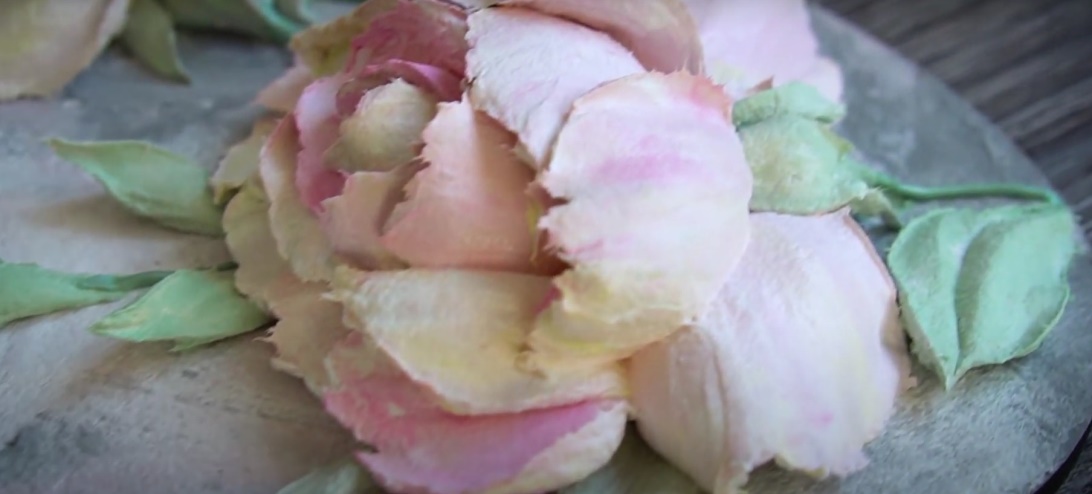 Автор: Ярыгина Елена Александровнавоспитатель I квалификационная категория г. Братск 2024 г.Содержание программы:Пояснительная записка Планируемые результаты освоения программыЭтапы работы выполнения  в технике «скульптурная живопись».  Технология цвета декоративной штукатурки при работе в технике «скульптурная живопись».Заключение.Список литературы ПриложенияПояснительная запискаАктуальность: В современном мире растёт потребность в творческой и креативной личности. Поэтому необходимо искать новые формы и подходы к воплощению творческого замысла, чтобы мотивировать интерес детей к творчеству. Содействуя развитию воображения и фантазии, пространственного мышления, колористического восприятия, программа «Скульптурная живопись» способствует раскрытию творческого потенциала.Концепции развития дополнительного образования: создание условий для творческого развития личности ребенка, мотивация личности к познанию и творчеству.Живопись — это передача зрительных образов посредством нанесения красок на поверхность. Скульптура - это создание объёмных форм из твёрдых или пластических материалов. А скульптурная живопись — это симбиоз плоской живописи и объёмной Суть техники — это нанесение декоративной штукатурки мастихином на основу по определённым правилам. Для создания разных элементов используются разные способы нанесения материала на основу.Педагогическая целесообразность программы объясняется тем что, программа вводит ребёнка в удивительный мир творчества, даёт возможность поверить в себя, в свои способности. Программа направлена на развитие творческих способностей - процесс, который охватывает все этапы развития личности ребёнка, пробуждает инициативу и самостоятельность принимаемых решений, развивает уверенность в себе. Образовательный процесс предусматривает интеграцию с основами композиции, основами цветоведения, что значительно расширяет кругозор детей. Программа ориентирована на выявление способностей каждого ребенка, активное включение его в новое для него образовательное пространство. Объёмная живопись, также известная как «скульптурная живопись» - одна из техник позволяющая реализовать метод проектов на занятиях изобразительным искусством. Использование декоративной штукатурки в творчестве позволяет реализовать большое количество интересных визуальных эффектов. Фактически, объёмная живопись представляет собой барельеф, который создается не путем вырезания его из гипсовой массы, или лепки, а путем использования техник, характерных для классической живописи. Еще одной особенностью, данной техники, стала ее простота и доступность каждому.Используемые, в процессе реализации программы, современные педагогические технологии, такие как учебно-исследовательская деятельность, интеллектуальная игра, технология образовательного события и метод проектов способствуют формированию у детей инициативности, активности, заинтересованности в результатах деятельности. Благодаря  таким технологиям дети учатся определять цели и задачи, составлять план, выбирать средства и способы деятельности, распределять обязанности в паре и в группе, оценивать результаты, корректировать свою деятельность. Все это необходимо современному человеку, чтобы осознать себя гармонично развитой личностью.  Реализация творческого потенциала детей осуществляется через участие в выставках, конкурсах различного уровня, проектную деятельность.Главной целью данной программы является формирование и развитие художественно-творческих способностей посредством применения нестандартных материалов, приобретение навыков скульптурной живописи, развитие творческой индивидуальности ребёнка.Для достижения поставленной цели необходимо решить следующие задачи- сформировать знания об основных приёмах и способах объёмной живописи;- научить грамотно и аккуратно работать со специальными материалами и инструментами;- расшить знания детей о разнообразии форм и пространственного расположения предметов.- обучать различным приёмам работы с материалами и инструментами;- знакомить с основами знаний в области барельефа, основ изобразительного и декоративно-прикладного искусства.- развивать конструктивное мышление, творческое, пространственное воображение, художественный вкус.Практическая значимостьПриобретая практические умения и навыки в области художественного творчества, дети получают возможность удовлетворить потребность в реализации желания создавать новое своими руками. Программа «Скульптурная живопись» ориентирует обучающихся на творчество, самостоятельность в поиске композиционных решений.        Отличительные особенности программы в том, что материалом для творчества служат не традиционные для живописи бумага, краски и кисть, а «штукатурка» и мастихин, материалы не свойственные для живописи.Помимо изучения основ живописных работ обучающиеся знакомятся с основами скульптуры и барельефа, свойствами применяемых материалов, учатся пользоваться специальными инструментами (мастихин). Эти умения напрямую связаны с потребностью художественного самовыражения.Педагогическая поддержка и сопровождение направлены на исключение использования готовых образцов и шаблонов во избежание формирования устойчивых стереотипов восприятия и мышления.Новизна программы заключается в том, использование декоративной штукатурки в творчестве позволяет добиться интересных визуальных эффектов.Планируемые результатыПо окончании первого года обучения обучающиеся достигнут следующих результатов: - умеют планировать действия по созданию работы, и действовать по плану;- умеют создавать условия для свободного экспериментирования с художественными материалами и инструментами.- умеют работать в паре и малых группах;- знают правила техники безопасности, технологическую последовательность выполняемой работы.- стремление к успеху и качественной творческой самореализации;- способны к само и взаимооцениванию.- умеют воспринимать, усваивать, перерабатывать информацию и преподносить её окружающим;- умеют определять цель в творческой работе;- умеют использовать средства выразительности (цвет, линию, форму, композицию и тд), владеют простыми композиционными приёмами, составляют композиции по собственному замыслу;   - имеют представление об основных выразительных средствах – линия, штрих, пятно, умеют передавать характер, фактуру изображаемого;- выразительно передают основные пропорции, общее строение изображаемого;- умеют видеть красоту сложных цветовых сочетаний, имеют представление о цветовом настроении; - имеют начальные навыки при работе со специальными материалами и инструментами;Методы обучения Для достижения поставленной цели и реализации задач предмета используются следующие методы обучения:  вербальный (объяснение, беседа, рассказ);  наглядный (демонстрация примеров работ, показ видео материалов и репродукций);  практический (демонстрация приемов работы, самостоятельная творческая деятельность детей).В рамках реализации программы имеются следующие материалы и оборудование:-  столы и стулья для обучающихся и педагога, шкафы и стеллажи для хранения дидактических пособий и учебных материалов;- выставочные стенды;- технические средства обучения – компьютер, мультимедиа проектор;- материалы для занятий – мастихины, гипс, шпатлёвка, фанера, краски акриловые, кисти, перчатки, фартук.Форма контроля:Количественный анализ: системность посещаемости, ведение документации учета посещаемости и отслеживания результатов, продуктивные результаты.Качественный анализ: новые знания, умения, анализ успешности достижения цели, анализ диагностической информации, сравнительный анализ исходного и реального состояния художественно – эстетического развития детей.
Адресат программы программа составлена в соответствии с возрастными возможностями и учётом уровня развития обучающихся.Программа ориентирована на детей 6-7 лет.Этапы работы над декоративным панно выполненным в технике «скульптурная живопись».Создание панно в технике «Скульптурная живопись »требует таланта и определенных знаний. Итак, все начинается с эскиза.Приготовление  поверхности. Фактурная штукатурка очищается, поверхность выровняется. Далее потребуется пластичная масса.После подготовки нужных материалов и инструментов следует приступить к работе. Новичкам рекомендуется потренироваться на небольшом кусочке фанеры; После этого нужно нанести штукатурку  на фанеру. Делается это одним из мастихинов, в зависимости от необходимого объема материала. Однако если рисунок небольшой, то штукатурку  можно выдавить на поверхность при помощи кондитерского мешка с соответствующей насадкой. После этого мастихином прорисовываем детали. Это самое сложное, ведь нужно иметь фантазию и определенные навыки.Возделывание скульптуры цветков мака и розы являются примитивами, новичкам нужно начинать именно с них. Когда работа готова, ей нужно сутки, чтобы работа высохла. Технология цвета декоративной штукатурки при работе в технике «скульптурная живопись».Обычно  для окрашивания декоративной штукатурки используются акриловые краски, но мы используем готовую окрашенную штукатурку.  Смешивать  ее с другими цветами можно на отдельной пластиковой палитре. Штукатурку выкладываю кучкой на пластиковую палитру. Набрав ребром мастихина, материал  растягиваю штукатурку по палитре (сверху вниз), одновременно неравномерно ее окрашивая.  По чуть-чуть растягивающими движениями набираем штукатурку на ребро мастихина. Начинаем выкладывать цветок, лепесток за лепестком.ЗаключениеИскусство играет важнейшую роль в нашей жизни, помогая пробуждать духовные способности человека. Каждое поколение вносит свой вклад в развитие человечества, культурно обогащая его. Современное изобразительное искусство очень разнообразно. Многие виды искусств смешиваются, тем самым зарождая новые направления. Задачей этой работы я поставила самостоятельное изучение одного из таких новых направлений в искусстве «скульптурная живопись». Проведенная работа поможет изучить «Скульптурную живопись» и овладеть приёмами работы в данной технике. Отдельные ее результаты применимы в учебном процессе при преподавании изобразительного искусства,  и заинтересовать обучающихся  и привлечь их к созданию творческих работ в этой технике.Список использованных источников и литературы1. Богуславская И.Я. Дымковская игрушка, И.Я. Богуславская. – СПб Детство – Пресс, 2008 – 65с.2. Каган М. С. Морфология искусства. — Л.: Искусство, 1972. — 440 с. 3.Поспелов Г.Н. Искусство и эстетика.- М.: Искусство, 1984. -180с.4. Возвращение к истокам. Народное искусство и детское творчество/ под ред. Т.Я. Шпикаловой. – М.: Владос, 2010 – 105с.5. Грибовская А.А. Народное искусство и детское творчество, М.: Владос, 2011-107с.6. Домарова Т.С. Детское художественное творчество, Т.С. Домарова. – М.: Просвещение, 1999-78с.7. Князева О.Л. Приобщение детей к истокам русской народной культуры, О.Л. Князева. – СПб.: Детство – Пресс,2008 – 98с.8. Комарова Т.С. Детское художественное творчество, Т.С. Комарова. – М.: ТЦ Сфера, 2005-140с.9. Лыкова И.А. Развитие художественного творчества, И.А. Лыкова. – М.: ТЦ Сфера, 2005-186с.10. Народное искусство в воспитании дошкольников/по ред. Т.С. Комаровой. – М.:Педагогической общество России, 2005-256с.11. Халезова Н.Б. Декоративная лепка в детском саду, Н.Б. Халезова . – М.: ТЦ Сфера, 2005-112с.Интернет-ресурсы•	http://www.evgenia-ermilova.ru/•	https://shtukaturka-expert.ruПРИЛОЖЕНИЕРаздел 1. Освоение элементарных основ скульптурыТема 1.1. Вводная беседа и задание на свободную темуЗадачи: Вводная беседа о скульптуре: ее видах, жанрах, материалах, инструментах, оборудовании мастерской. Выявление степени подготовленности учащихся. Во время лепки на свободную тему дети получат элементарные понятия о массе, объеме, композиции, навыки в обращении с материалом.Материал: цветной пластилин.Тема 1.2. Лепка овощей и фруктов, близких по форме к геометрическим теламЗадачи: Лепка с натуры и по памяти различных овощей, фруктов, близких по форме геометрическим телам (яблоко, помидор, огурец, морковь, груша, перец и т.д.). В результате дети учатся анализировать форму предметов и лепить основные геометрические тела (шар, цилиндр, конус).Дети  получают навыки в работе с пластилином, учатся получать различные оттенки цвета путем смешивания пластилина.Материал: цветной пластилин.Тема 1.3. Рельеф. Декоративный натюрморт из овощей и фруктовЗадачи: Первое знакомство с рельефом. Составление композиции простого натюрморта из овощей и фруктов (используются работы предыдущих заданий). Получение рельефного изображения путем разрезания пополам круглой скульптуры.Материал: пластилин, картон.Тема 1.4. Муляжи овощей и фруктов в технике папье-машеЗадачи: Изготовление муляжей различных овощей, фруктов, близких по форме геометрическим телам (Яблоко, морковь, огурец, кабачок, перец и т.д.). Дети должны стараться как можно точнее повторить форму овощей и фруктов, уделяя внимание всем деталям. Знакомство с техникой «Папье-маше».Материал: бумага, клей, гуашь, парафин.Тема 1.5. Композиция на тему сказкиЗадачи: Проверка усвоенных знаний, технических приемов работы с пластилином. Следите, как дети ведут работу: на любую круглую скульптуру в процессе ее создания необходимо смотреть со всех сторон, лепить обеими руками из цельного куска путем вытягивания.Материал: пластилин.Раздел 2. Декоративный рельеф в тесто пластикеТема 2.1. Вводная беседа о тестопластике. Кулоны с геометрическими формами на основе рельефаЗадачи: Знакомство детей  с техникой тестопластики. Лепка декоративных изделий в мелкой пластике с геометрическими формами на основе рельефа. Их декоративная отделка при помощи разнообразных инструментов (формочек для печенья, штампов, кондитерских шприцов, чеснокодавок, чайных ситечек и т.п.).Материал: солёное тесто, гуашь.Тема 2.2. Декоративные рельефы «Корзинка» и «Дерево»Задачи: Дальнейшее изучение учащимися техники тесто пластики. Лепка декоративных изделий в мелкой пластике сложной формы на основе рельефа «Корзинка» и «Дерево». Работа ведется поэтапно в несколько слоев, в работе используются шаблоны-трафареты. Декоративная отделка при помощи разнообразных инструментов (штампов, кондитерских шприцов, чеснокодавок, ситечек, фигурных ножей и т.п.).Материал: солёное тесто, гуашь.Тема 2.3. Декоративное панно с композицией на темы сказокЗадачи: Дальнейшее изучение детьми  техники тестопластики.Работа над композицией настенного декоративного панно. Закреплениеучениками полученных знаний в работе над рельефом.Материал: солёное тесто, клей, картон, гуашь, ткань.Технические способы лепки базовых фигурКлассификация способов лепки достаточно условна, возможны переходы одногоспособа в другой и дополнение основного способа другими. Желательно показать детям вариативные способы создания одного и того же образа. К примеру: одного зайчика можно вылепить скульптурным способом, второго – конструктивным, третьего изобразить в горельефе и т.д. Чем разнообразнее техники, тем больше возможностей для творчества ребенка в лепке.Конструктивный способ: при этом способе образ создается из отдельных частей,как из деталей конструктора. Чем младше ребенок, тем чаще он использует конструктивный способ лепки.Скульптурный способ: этот способ называют еще пластичным или лепкой изцелого куска. Ребенок, вспоминая самые общие очертания образа, придает исходную форму пластичному материалу, и на этой общей основе создает образ способом вытягивания. Он моделирует, формирует разнообразные позы и движения образа (оттягивает, загибает, скручивает, сжимает, придавливает, прищипывает…).Комбинированный способ: объединяет конструктивный и скульптурный.Крупные детали выполняются из целого куска, а мелкие – из отдельных частей иприсоединяются к скульптурной форме.Ленточный способ: служит для изготовления посуды, лепки деревьев, кустарников…Способ кругового налепа (спирально – кольцевой налеп): служит для изготовления сосудов, которые лепятся с помощью жгутов, раскатанных из глины.Рельефная лепка: объемное лепное изображение на плоскости. Виды рельефной лепки: барельеф (изображение выступает менее, чем наполовину своего объема); горельеф (изображение выступает над плоскостью более, чем наполовину своего объема);контррельеф (изображение не выступает, а углубляется в основу).Модульная лепка: создание образа из нескольких или многих одинаковыхэлементов - модулей.Виды модульной лепки: из бесформенных кусочков, отщипывая, отрывая или обрезая стекой небольшиекусочки, ребенок создает из них образ (куча мала, полянка, чудо – дерево…); из шариков (змея, гусеница, бусы, картина); из валиков (дом, мост, колодец, гнездо); лепка из колец (посуда, скафандр…); лепка из пластин (шкатулка, кораблик, домик); лепка по форме на основе банки, пластиковой бутылки, втулки…Способы оформления и декорирования образа: это вспомогательные способы, которые позволяют сделать образ неповторимым и выразительным.Варианты оформительских способов: оттягивание от основной формы и моделирования мелких деталей, придания имнеобходимой формы и положения; защипывание края или части формы (хвост, плавники, грива, юбочка, лепестки); загибание края формы (горлышко вазы, бортики тарелки, листочки…); прорезание, нанесение узоров стекой, колпачками, палочками, печатками; дополнение образа другими материалами (пуговицы, перышки, бисер…).Последовательность лепки народных глиняных игрушекПоследовательность лепки Полкана – кентавра (каргопольская игрушка): лепим верхнюю часть туловища (торс) и плоскую голову на толстой шее; лепим туловище коня; торс соединяем с туловищем коня; лепим руки, головной убор, и другие мелкие детали, соединяем (примазываем); осматриваем фигурку, мокрыми пальцами сглаживаем неровности на поверхности.Последовательность лепки каргопольской барышни: лепим туловище с головой (торс); насаживаем торс на юбку – колокол, слепленную отдельно; закрепляем на заготовке руки, головной убор, придаем положение рукам, дополняемфигуру: чашкой, коромыслом, караваем… Фигурка барыни приземистая, крепкая; выполняем роспись. Кофта расписывается в яркий кирпично – красный, желтый цвет.Передник обязательно белый с узором. Юбка – более темная (кирпичного, темно -зеленого, синего, черного цвета). Головной убор в тон кофты или юбки.Последовательность лепки дымковской барышни или кормилицы: лепим юбку или ступку (широкий у основания пустотелый корпус), все время, вертяее в руках, для выравнивания стенок; на ступу, смоченную водой, насаживаем торс и оттягиваем шею; на шее укрепляем шарик – голову; к плечам прикрепляем, сначала торчком в стороны руки – колбаски, потом ихосторожно сгибаем и складываем на талии. Последовательность лепки дымковского коня: начинаем лепку с большой колбаски, надрезаем ее с двух сторон, формируем ноги коню; налепляем на заготовку туловища голову и шею; делаем конусообразные уши и крученым жгутом – гриву и хвост; конь готов. Можно посадить на коня всадника – и готова новая игрушка.Последовательность лепки дымковского индюка: основу игрушки лепим в форме овала, формируем ноги; выполняем хвост. Избольшого комка глины катаем шар и затем расплющиваем его в лепешку, толщина – один сантиметр; примазываем хвост – лепешку к туловищу; из двух овальных лепешек делаем крылья, тщательно примазываем их к туловищу сверху и снизу; делаем детали: гребень, бородку из «капелек» глины, начиная с нижнего ряда,постепенно подходя к клюву; оформляем оборками крылья и хвост.Последовательность лепки птицы – Сирин (каргопольская игрушка): исходная форма – удлиненный овоид или широкий цилиндр; концы полученной формы неравномерно загибаем вверх: для шеи – повыше, для хвоста – пониже; легким движением формируем ноги; шею слегка изгибаем, формируем на ней головку – слегка оттягиваем и закругляем.Вытягиваем клюв, формируем хвост; вытягиваем крылья и украшения для головы.Последовательность лепки филимоновской птички: кусок глины делим на две неравные части; лепим два глиняных шара, один (побольше) - для туловища, другой – для подставки; раскатываем колбаску, сгибаем ее; вылепляем голову, клюв, бородку, гребешок; соединяем детали и укрепляем на подставке.Последовательность лепки каргапольского медведя (пластический способ): раскатываем глину в форме овоида; с помощью стеки нижний край делим пополам для лепки лап; вытягиваем лапы и формируем голову; выделяем мелкие детали (хвост и уши); заглаживаем фигурку.Последовательность лепки каргапольского коня (пластический способ): заготавливаем цилиндрик шириной с ладонь; постепенно загибаем заготовку под прямым углом; короткую вертикальную часть превращаем в голову коня и шею; более длинную часть изгибаем дугой – это туловище фигурки; стекой делаем глубокие надрезы с двух сторон туловища; из надрезов формируем передние и задние ноги коня, хвост; вытягиваем голову и гриву, формируем уши; готовую фигурку сушим и расписываем темперными красками.Последовательность лепки гжельской собачки: скатываем шарик; превращаем шарик в толстую лепешку; намечаем головку путем легкого нажатия пальцами на глину; с противоположной стороны намечаем голову и хвост; под головкой движением пальца намечаем лапы; с двух сторон головы вытягиваем нос и уши собачки; вытягиваем лапы сидящей собаки, формируем хвост и уши; осматриваем фигурку, мокрыми пальцами сглаживаем неровности на поверхности.Последовательность лепки гжельской кошечки: скатываем шарик; превращаем шарик в толстую лепешку с выделением головы; вытягиваем лапки; вытягиваем хвост и уши; подворачиваем хвост и плотно примазываем к туловищу; уточняем деталиКак получить шарообразную, цилиндрическую форму и преобразовать ихКак получить шарообразную форму: раскатать кусочек глины круговыми движениями; раскатать кусочек глины одной ладонью на твердой поверхности; раскатать кусочек глины кончиками двух пальцев (маленькие шарики).Как получить цилиндрическую форму: раскатать кусочек глины в ладонях продольными движениями; раскатать кусочек глины одной ладонью на твердой поверхности прямымидвижениями; раскатать кусочек глины кончиками двух пальцев (маленькие цилиндрики, тоненькиежгутики).Как преобразовать форму шара: слегка вытянуть с обеих сторон и раскатать в овоид или эллипс; оттянуть с одной стороны; раскатать и при необходимости согнуть; сплющить между ладонями в диск; раскатать в конус; сплющить с одной стороны в полусферу; сделать углубления пальцами или карандашом.Как преобразовать форму цилиндра: свернуть в кольцо; скрутить в спираль; сплющить в ленту; раскатать в конус; свить или сплести две – три колбаски.Техника лепки базовых фигурТехника лепки куклы (барыня, водоноска, кормилица…) конструктивным способом: делим кусок глины на три – четыре части; самый большой кусок раскатываем круговыми движениями в шар, а затем,продольными движениями в цилиндр, сильнее нажимая ладонями на один конец; из вершины конуса оттягиваем шею; примерно посередине формы делаем талию – перехватываем и сжимаем пальцами, сглаживаем; из маленького кусочка раскатываем шарообразную или овальную голову, защипываем головной убор – кокошник или лепим отдельно валик, прикладываем к голове, прижимаем и формируем кокошник; присоединяем голову к туловищу, примазываем и разглаживаем мокрыми пальцами или влажной салфеткой; другой кусок глины делим на две части и раскатываем два цилиндра – это руки.Прикрепляем их к верхней части туловища и располагаем их в нужном положении (несет, держит…); оформляем фигуру мелкими деталями (изображение лица стекой или налепом,проработка прически плетением кос или шариками – кудряшками, украшение одежды фартуком, воротником, бусами, узорами на платье; в руки кукле дать каравай (сушки, ляльку, коромысло…); после сушки разрисовываем куклу по мотивам дымковской росписи (кольца, круги, точки, волнистые линии и клетки); фигуры барыни и водоноски оформляются более нарядно, в соответствии с образом.Усложненная техника лепки куклы: делим кусок на три-пять частей. Самый большой превращаем в лепешку; сворачиваем лепешку в колокол – пышную юбку; туловище лепим отдельно или вытягиваем из верхней части юбки – колокола; голову раскатываем в виде шара и оформляем прической, шляпкой, кокошником; руки – два одинаковых цилиндра или конуса, если платье с пышными рукавами; все части аккуратно соединяем и разглаживаем; лепим нарядные передник с оборками (оттягиваем, прищипываем), бусы, воротник…; зонтик лепим из шара, сплющивая его в диск и прищипывая края, прикрепляем ручку.У барыни в руках может быть каравай, веер, лялька…; для водоноски лепим коромысло с ведрами и располагаем их на одном плече; на лице делаем крохотный носик.Техника лепки филимоновской игрушки курочка (петушок, индюк, павлин, птица) скульптурным способом: исходная форма – цилиндр или удлиненный овоид; раскатываем заготовку прямыми движениями ладоней, сглаживаем; концы полученной формы неравномерно загибаем вверх: для шеи – повыше, для хвоста – пониже; шею слегка изгибаем, формируем из нее головку, слегка оттягиваем и закругляем, вытягиваем клюв, прищипываем бородку и гребешок (или лепим отдельно); хвост – вытягиваем часть глины, расплющиваем в виде горизонтального иливертикального веера; из отдельного куска глины делаем подставку; украшаем высушенные фигуры красными, желтыми, зелеными полосками ипятнышками.Техника лепки филимоновской игрушки лошадка (конструктивный или комбинированный способ): делим кусок глины на три равные части; одну часть раскатываем в цилиндр (продольные движения) – передняя часть лошадки; верхний конец оттягиваем, заостряем и сгибаем так, чтобы стало похоже на шею и голову; нижний конец разрезаем стекой пополам, чтобы было похоже на ноги. Каждую ногу слегка оттягиваем, заостряем и сглаживаем; из другой части глины лепим короткое цилиндрическое туловище; треть часть раскатываем в неширокий конус – задняя часть лошадки. Верхний конец заостряем и сгибаем, чтобы было похоже на хвост; нижнюю часть конуса разрезаем стекой вдоль, чтобы получилось две ноги.Сравниваем их по длине с передними; все вылепленные части соединяем, сглаживаем; легкими движениями оттягиваем уши, прищипываем гриву и хвост; на лошадку можно посадить всадника, вылепив его фигуру из удлиненного цилиндра; нижнюю часть цилиндра разрезать стекой пополам, чтобы получились двеодинаковые ноги; верхнюю часть оттягиваем, сжимаем, чтобы получилась шея и закругляем, чтобы получилась голова; раскатываем два одинаковых валика и примазываем к туловищу – руки; сажаем всадника на лошадку так, будто он держит поводья; украшаем всадника доспехами, оружием, охотничьими трофеями; высушенную фигуру разрисовываем в стиле народной игрушки.На основе базовых моделей народных игрушек создается разнообразие образов исюжетных картин. В каждом конкретном образе базовые фигуры варьируются,изменяются, дополняются новыми деталями и приобретают новый облик.Алгоритм преобразования на примере исходной модели «лошадка».Если убрать гриву и хвост, остается обобщенная форма, которую можно превратить в: корову (морду затупить, рога сделать в виде тонких месяцев, к животу прилепить вымя – лепешку); оленя (рога сделать в виде веточек и слегка расплющить); барана – круторожки (рога завернуть в виде кренделей или улиток).Базовые формы для фигур животных шара, валик, лепешка.Производные фигуры: капля, веретено, спираль, конус, лодочка.Сложные фигуры: коса, спираль – рулет.Взаимодействие с родителями воспитанников в системе реализации программыУспешность реализации программы во многом зависит от слаженностивзаимодействия педагога – руководителя студии художественно – эстетического развития с родителями воспитанников.Программа предполагает педагогическое просвещение родителей по вопросамхудожественно – эстетического воспитания, развития способностей детей кизобразительной деятельности, обучения детей сюжетно – декоративной лепке в стиле народной пластики.Формы взаимодействия с родителями: круглый стол по итогам вводной диагностики детей с актуализацией вопросаодаренности воспитанников в сфере художественно – эстетического развития; ознакомление родителей с программой творческого развития детей «Маленькиескульпторы» на основе слайдовой презентации; индивидуальное и подгрупповое консультирование родителей по вопросамподдержки детей в условиях семьи; представление информационно – просветительских материалов через публикации на сайте, оформление папки – раскладушки, папки – передвижки, на стенде; представление детских работ по итогам каждого тематического цикла; мастер - классы по обучению родителей техническим способам и приемам сюжетно декоративной лепки; консультационные беседы по вопросам организации семейной «художественной мастерской»; открытые занятия с участием родителей; привлечение родителей к организации театрализованных представлений; организация совместных выставок сюжетных скульптурных композиций; выпуск карточек – алгоритмов с опорными схемами техники лепки и порядкомизготовления фигур.***Кто не знает, что детишки: и девчонки и мальчишкиЛюбят все лепить из глины, из теста и из пластилина.Мастерскую открываем и ребят всех приглашаем,Чтоб скульптуре обучаться, лепить, играть, дружить, общатьсяИ, конечно, представлять все, что будем создавать.Принято на Совете педагогов                 Протокол №3от 20 марта  2021 г.                                              УТВЕРЖДАЮ                          Заведующий МБДОУ «ДСОВ №46	                                                                    ________________А.С. Юнусова	                                                           Приказ №69а от 20 марта  2021г.